UCHWAŁA Nr VIII/47/2019RADY POWIATU MŁAWSKIEGOz dnia 30 maja 2019 rokuw sprawie udzielenia Zarządowi Powiatu Mławskiego wotum zaufania	Na podstawie art. 30a ust. 9 ustawy z dnia 5 czerwca 1998 r. o samorządzie powiatowym (Dz. U. z 2019 r. poz. 511) Rada Powiatu Mławskiego uchwala, co następuje:§ 1Po zakończeniu debaty na Raportem o stanie Powiatu Mławskiego za 2018 rok postanawia się udzielić wotum zaufania Zarządowi Powiatu Mławskiego.§ 2Uchwała wchodzi w życie z dniem podjęcia.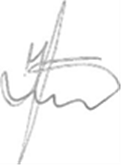                                                                           Przewodniczący Rady Powiatu Mławskiego                                                                                                       Jan Łukasik UzasadnienieZgodnie z art. 30a ust. 1 i 2 ustawy z dnia 5 czerwca 1998 r. o samorządzie powiatowym (Dz. U. z 2019 r. poz. 511), zarząd powiatu co roku do 31 maja przedstawia radzie powiatu raport o stanie powiatu, który obejmuje podsumowanie działalności zarządu powiatu w roku poprzednim, w szczególności realizację polityk, programów i strategii, uchwał rady powiatu.Zarząd Powiatu Mławskiego przedstawia Radzie Powiatu Mławskiego                                        i Mieszkańcom Powiatu Raport o stanie Powiatu Mławskiego za 2018 rok.                                         Po przeprowadzeniu debaty nad Raportem, wraz z udziałem mieszkańców, Rada Powiatu Mławskiego, biorąc pod uwagę przebieg debaty oraz informacje uzyskane w jej toku, postanawia udzielić wotum zaufania Zarządowi Powiatu Mławskiego.Z uwagi na powyższe podjęcie niniejszej uchwały jest w pełni uzasadnione. 